Sections C and D below are to be completed by the referee regarding the applicant. The sections seek an assessment of the applicant with respect to practical skills and an overall assessment of the applicant’s capacity to undertake a research degree. If more space is required or you wish to provide supporting documentation, please attach these.Thank you for completing this referee’s report; your assistance in the selection of Swinburne University of Technology research candidates for admission and/or scholarship is greatly appreciated. Please note that the academic unit may contact you for further information on the applicant if required. Please return the completed Academic Referee Report form directly to hdradmission@swinburne.edu.myPrivacy Notice:Swinburne University of Technology Sarawak Campus collects, uses and destroys personal data in accordance with our Privacy Collection Notice at http://www.swinburne.edu.my/privacy/. Enquiries relating to this form should be directed to School of Research (hdradmission@swinburne.edu.my)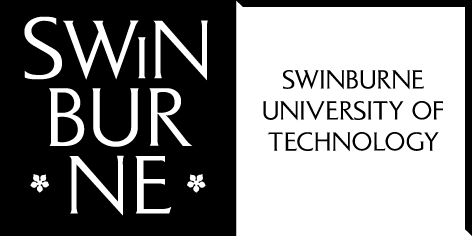 Non-Academic Referee Report 
 The referees’ reports are used as an important part of the assessment process for applications for candidature and scholarship at Swinburne University. Non-Academic Referees should be chosen for their knowledge of the applicant’s work experience or experience related to the research project. The purpose of the reference is to gain an understanding of the applicant’s research potential in a research program and beyond.If a referee is able to comment on the academic performance of the applicant, the Academic Referee Report Form should be completed. This form can be obtained from http://www.swinburne.edu.my/research/home/viewPage/10  SECTION A     APPLICANT’S PERSONAL DETAILSSECTION A     APPLICANT’S PERSONAL DETAILSTitle Dr      Ms      Mrs      Miss      MrSurname or Family NameGiven Name/sEmail AddressProposed Program of Study and/or FacultySECTION B     REFEREE’S CONTACT DETAILSSECTION B     REFEREE’S CONTACT DETAILSTitle Prof      Assoc Prof      Dr      Ms      Mrs      MrSurname or Family NameGiven Name/sEmail AddressInstitution Name/Place of EmploymentPosition TitleIn what capacity do you know the applicant?For how long have you known the applicant? less than 12 months     12 months to 2 years     more than 2 years  SECTION C    PRACTICAL SKILLS SECTION C    PRACTICAL SKILLS SECTION C    PRACTICAL SKILLS SECTION C    PRACTICAL SKILLS SECTION C    PRACTICAL SKILLS SECTION C    PRACTICAL SKILLS Please provide an overall comment of the practical skills the applicant has that sets him/her apart from others you have known in the same/similar position in your organisation or other organisations.Please provide an overall comment of the practical skills the applicant has that sets him/her apart from others you have known in the same/similar position in your organisation or other organisations.Please provide an overall comment of the practical skills the applicant has that sets him/her apart from others you have known in the same/similar position in your organisation or other organisations.Please provide an overall comment of the practical skills the applicant has that sets him/her apart from others you have known in the same/similar position in your organisation or other organisations.Please provide an overall comment of the practical skills the applicant has that sets him/her apart from others you have known in the same/similar position in your organisation or other organisations.Please provide an overall comment of the practical skills the applicant has that sets him/her apart from others you have known in the same/similar position in your organisation or other organisations.Please indicate below your appraisal of the applicant in terms of the attributes or qualifies listed below. Please rate the applicant in comparison to other PhD or masters by research candidates known to you.Please indicate below your appraisal of the applicant in terms of the attributes or qualifies listed below. Please rate the applicant in comparison to other PhD or masters by research candidates known to you.Please indicate below your appraisal of the applicant in terms of the attributes or qualifies listed below. Please rate the applicant in comparison to other PhD or masters by research candidates known to you.Please indicate below your appraisal of the applicant in terms of the attributes or qualifies listed below. Please rate the applicant in comparison to other PhD or masters by research candidates known to you.Please indicate below your appraisal of the applicant in terms of the attributes or qualifies listed below. Please rate the applicant in comparison to other PhD or masters by research candidates known to you.Please indicate below your appraisal of the applicant in terms of the attributes or qualifies listed below. Please rate the applicant in comparison to other PhD or masters by research candidates known to you.ATTRIBUTESBelow Satisfactory1Satisfactory2Competent3Strong4Exceptional5Relevant knowledgeCritical thinkingInitiativeWritten communication in EnglishOral communication in EnglishDeterminationSECTION D     OVERALL ASSESSMENT OF THE APPLICANTSECTION D     OVERALL ASSESSMENT OF THE APPLICANTSECTION D     OVERALL ASSESSMENT OF THE APPLICANTSECTION D     OVERALL ASSESSMENT OF THE APPLICANTSECTION D     OVERALL ASSESSMENT OF THE APPLICANTSECTION D     OVERALL ASSESSMENT OF THE APPLICANTPlease provide an overall comment with regard to the applicant and their readiness for postgraduate research study. Please discuss the applicant’s greatest strengths and the assets the applicant brings to a research program. You may also discuss: capacity to work collaboratively, future potential for research contribution to the field of knowledge and ability to meet deadlines.Please provide an overall comment with regard to the applicant and their readiness for postgraduate research study. Please discuss the applicant’s greatest strengths and the assets the applicant brings to a research program. You may also discuss: capacity to work collaboratively, future potential for research contribution to the field of knowledge and ability to meet deadlines.Please provide an overall comment with regard to the applicant and their readiness for postgraduate research study. Please discuss the applicant’s greatest strengths and the assets the applicant brings to a research program. You may also discuss: capacity to work collaboratively, future potential for research contribution to the field of knowledge and ability to meet deadlines.Please provide an overall comment with regard to the applicant and their readiness for postgraduate research study. Please discuss the applicant’s greatest strengths and the assets the applicant brings to a research program. You may also discuss: capacity to work collaboratively, future potential for research contribution to the field of knowledge and ability to meet deadlines.Please provide an overall comment with regard to the applicant and their readiness for postgraduate research study. Please discuss the applicant’s greatest strengths and the assets the applicant brings to a research program. You may also discuss: capacity to work collaboratively, future potential for research contribution to the field of knowledge and ability to meet deadlines.Please provide an overall comment with regard to the applicant and their readiness for postgraduate research study. Please discuss the applicant’s greatest strengths and the assets the applicant brings to a research program. You may also discuss: capacity to work collaboratively, future potential for research contribution to the field of knowledge and ability to meet deadlines.Please indicate below, your assessment of the FUTURE research potential of the applicant within a research program and beyond.Please indicate below, your assessment of the FUTURE research potential of the applicant within a research program and beyond.Please indicate below, your assessment of the FUTURE research potential of the applicant within a research program and beyond.Please indicate below, your assessment of the FUTURE research potential of the applicant within a research program and beyond.Please indicate below, your assessment of the FUTURE research potential of the applicant within a research program and beyond.Please indicate below, your assessment of the FUTURE research potential of the applicant within a research program and beyond.Below Satisfactory1Satisfactory2Satisfactory2Competent3Strong4Exceptional5How confident are you in recommending the applicant for a research program?How confident are you in recommending the applicant for a research program?How confident are you in recommending the applicant for a research program?How confident are you in recommending the applicant for a research program?How confident are you in recommending the applicant for a research program?How confident are you in recommending the applicant for a research program?I am not confident that this applicant would complete a research program.I expect that the applicant would have significant trouble completing a research program.I expect that the applicant would have significant trouble completing a research program.I am confident the applicant is capable of completing a research program but timeliness may be an issue.I am confident that the applicant would complete a research program within the expected time frame.I recommend the applicant for a research program without reservation. He/she is an exceptional candidate.